Activité : priorités opératoiresSara et Edouard effectuent les deux calculs suivants :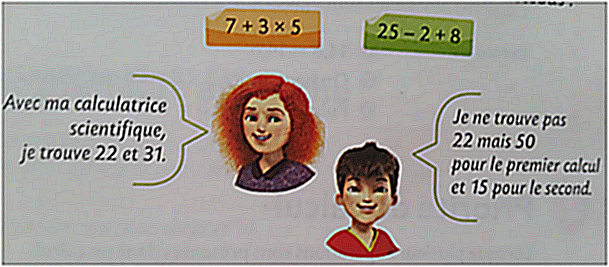 Comment pourriez-vous expliquer ces différences ?Comment peut-on alors effectuer les calculs suivants ?